ПЕРСПЕКТИВНОЕ 10 ДНЕВНОЕ  МЕНЮДЛЯ ОРГАНИЗАЦИИ ПИТАНИЯ УЧАЩИХСЯВ МБОУ СОШ  ИМ. П.А. СТОЛЫПИНА НИКОЛЬСКОГО РАЙОНА ПЕНЗЕНСКОЙ ОБЛАСТИосеннее- зимне-весеннего сезонаВозрастная категория учащихся 6 – 11 лет.2021 год.День :1Сезон:      осенне-зимне-весеннийВозрастная категория:   6-11 летДень :2Сезон:     осенне-зимне-весеннийВозрастная категория:   6-11 летДень :3Сезон:     осенне-зимне-весеннийВозрастная категория:   6-11 летДень :4Сезон:      осенне-зимне-весеннийВозрастная категория:   6-11 летДень :5Сезон:     осенне-зимне-весеннийВозрастная категория:   6-11 летДень :6Неделя:   втораяСезон:     осенне-зимне-весеннийВозрастная категория:   6-11 летДень :7Сезон:   осенне-зимне-весеннийВозрастная категория: 6-11 летДень :8Сезон:   осенне-зимне-весенний                        Возрастная категория: 6-11 летДень :9Сезон:     осенне-зимне-весеннийВозрастная категория: 6-11 летДень :10Сезон:   осенне-зимне-весеннийВозрастная категория: 6-11 лет- Сборник рецептур блюд и кулинарных изделий  для предприятий общественного питания при общеобразовательных школах. Издательство»ХЛЕБПРОИНФОРМ» Москва 2004г. Под редакцией В.Т.Лапшиной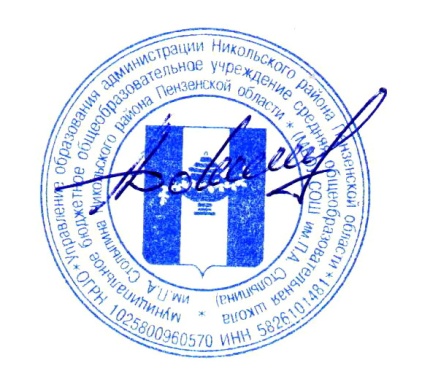 Разработано:      Директор МБОУ СОШ им.П.А. Столыпина Никольского района Пензенской области _____________________ А.В. Донсков       № рец.Прием пищи, Наименование блюдаМасса порцииПищевые веществаПищевые веществаПищевые веществаЭнергетическаяценность(ккал)БЖУЗАВТРАК 302Каша вязкая (из овсяных хлопьев)с маслом и сахаром, молочная5/2005,610,0436,42303Бутерброд с сыром15/15/54,77,97,3123685Чай с сахаром  1/2000,2 024  58Батон  нарезной1/404,51,7430,84104,8Итого15,019,6898,54515,8ОБЕД 43Салат из белокочанной капусты1/600,83,065,3452,8124 свежей капустыЩи из свежей капусты с картофелем1/2502,04,310,088 489 Рагу из птицы80/12012,69,819,4225Сок яблочный1/2001,00,021,288Кондитерское изделие (печенье)502,252,9422,32125,1Хлеб ржаной1/603,960,7223,76115,3Итого22,6120,82102,02694,2Используется йодированная соль, зеленьВсего37,6140,5200,561210,0№ рец.Прием пищи, Наименование блюдаМасса порцииПищевые веществаПищевые веществаПищевые веществаПищевые веществаПищевые веществаЭнергетическаяценность(ккал)ББЖЖУЗАВТРАК 302 Каша вязкая (манная) с маслом и сахаром, молочная 5/2004, 84, 88,28,230,4222 Йогурт1002,62,61.21.215,485685Чай с сахаром  1/2000,2 0,2 0024  58Батон  нарезной1/404,54,51,741,7430,84104,8Итого12,112,1 11,14 11,14100,64469ОБЕД51Салат из свеклы с яблоками1/600,90,91,81,86,344,4147Суп с макаронными изделиями с курицей25/2507,17,17,27,215,9157,3 374 Рыба тушеная в томатном соусе с овощами80/508,488,484,084,084,489,6 520Картофельное пюре1/2004,24,29929,2218 692 Кофейный напиток на молоке1/200 2,5 2,53,63,628,7152Хлеб ржаной1/603,963,960,720,7223,76115,3Итого27,1427,1426,426,4108,26776,6Используется йодированная соль, зеленьВсего39,2439,2437,5437,54208,91245,6№ рец.Прием пищи, Наименование блюдаМасса порцииПищевые веществаПищевые веществаПищевые веществаЭнергетическаяценность(ккал)БЖУЗАВТРАК302Каша вязкая (пшенная) с маслом и сахаром, молочная5/2006,08,233,2238686Чай с лимоном 1/2000,315,3 601Бутерброд  с маслом10/151,19,06,8115Батон  нарезной1/404,51,7430,84104,8Итого 11,918,9486,14517,8ОБЕД101 Икра кабачковая1/500,7 2,7 3,7 57133Суп картофельный с рыбой25/250  6,83,220,5 138,3493Птица  тушеная в  сметанном соусе80/3013,412,484,24177,4516Макаронные изделия отварные1/150 5,255,2547220,5 639Компот из смеси сухофруктов  1/2000,631,4124Хлеб  ржаной 1/603,960,7223,76115,3Фрукты1000,40,310,347Итого31,0924,65140,9879,5Используется йодированная соль, зеленьВсего42,9943,59227,041397,3№ рец.Прием пищи, Наименование блюдаМасса порцииПищевые веществаПищевые веществаПищевые веществаПищевые веществаПищевые веществаЭнергетическаяценность(ккал)ББЖЖУЗАВТРАК366Запеканка из творога со сгущенным молоком20/15022,522,519,9519,9520,55358,5685Чай с сахаром  1/2000,2 0,2 0024  58Батон  нарезной1/404,54,51,741,7430,84104,8Итого27,227,221,6921,6975,39521,3ОБЕДПомидоры свежие (порционные)1/500,60,60,10,11,912132Рассольник ленинградский 1/250 3,1 3,1  4,5 4,520,22 135451Котлета  измяса (говядина)8012,7212,72 11,52 11,5212,8208,8514Бобовые отварные (горох)1/150 14,1  14,1 6,96,933,45 255648Кисель плодово-ягодный1/200000030,6  118 Хлеб ржаной1/603,963,960,720,7223,76115,3Итого34,4834,4823,7423,74122,73844,1Используется йодированная соль, зеленьВсего61,6861,6845,4345,43198,121365,4№ рец.Прием пищи, Наименование блюдаМасса порцииПищевые веществаПищевые веществаПищевые веществаЭнергетическаяценность(ккал)БЖУЗАВТРАК 302Каша вязкая (из овсяных хлопьев) с маслом и сахаром, молочная5/2005,610,0436,4230686Чай с лимоном 1/2000,315,3 60Батон  нарезной1/404,51,7430,84104,82Бутерброд с повидлом20/5/151,23,121118Итого11,614,88103,54512,8ОБЕД71Винегрет овощной600,826,064,0674,4110Борщ с капустой и картофелем со сметаной5/250 2 5,213,1120492Плов  из птицы80/130 9,98,4523,5214,5692 Кофейный напиток на молоке1/200 2,53,628,7152Хлеб ржаной1/603,960,7223,76115,3Кондитерские изделия (вафли)1/501,41,6638,66177Итого20,5825,69131,78853,2Используется йодированная соль, зеленьВсего32,1838,22236,321366№ рец.Прием пищи, Наименование блюдаМасса порцииПищевые веществаПищевые веществаПищевые веществаЭнергетическаяценность(ккал)БЖУЗАВТРАК 302Каша  вязкая (рисовая) с маслом и сахаром, молочная 5/2003,18,131,62183Бутерброд с сыром 15/15/54,77,97,3123685Чай с сахаром  1/2000,2 24  58Батон  нарезной1/404,51,7430,84104,8Итого12,517,7493,74503,8ОБЕД 42Салат из белокочанной капусты1/600,83,065,3452,8 139Суп картофельный с бобовыми1/250 6,25,622,3167 520Картофельное пюре 1/1503,156,7521,9163,5498Котлета  рубленная  из птицы8014,910,814,56216,8 639Компот из смеси сухофруктов  1/2000,631,4124Хлеб ржаной1/603,960,7223,76115,3Фрукты1000,40,310,347Итого30,0127,23129,56886,4Используется йодированная соль, зеленьВсего42,5144,97223,31390,2№ рец.Прием пищи, Наименование блюдаМасса порцииПищевые веществаПищевые веществаПищевые веществаЭнергетическаяценность(ккал)БЖУЗАВТРАК366Запеканка из творога со сгущенным  молоком20/15022,519,9520,55358,5Батон  нарезной1/404,51,7430,84104,8685Чай с сахаром  1/2000,2 24  58Итого27,221,691,,,0475,39521,3ОБЕД51Салат из свеклы с яблоком1/600,91,86,344,4  124 Щи из свежей капусты с картофелем1/250 24,310 88451Котлета  измяса (говядина)8012,7211,5212,8208,8516Макаронные изделия отварные1/150 5,255,2547220,5Сок фруктовый1/2001,021,288Хлеб ржаной1/603,960,7223,76115,3Итого25,8323,59121,06765,0Используется йодированная соль, зеленьВсего53,0345,28196,451286,3№ рец.Прием пищи, Наименование блюдаМасса порцииПищевые веществаПищевые веществаПищевые веществаПищевые веществаПищевые веществаЭнергетическаяценность(ккал)ББЖЖУЗАВТРАК302Каша вязкая (пшенная) с маслом и сахаром, молочная5/2006,06,08,28,233,2238686Чай с лимоном 1/2000,30,315,3 60Батон  нарезной1/404,54,51,741,7430,84104,81Бутерброд  с маслом10/151,11,19,09,06,8115Итого11,911,918,9418,9486,14517,8ОБЕД 45Винегрет600,820,826,066,064,0674,4132Рассольник ленинградский со сметаной 5/250 3,1 3,1  4,5 4,520,22 135 489Рагу из птицы80/12012,612,69,89,819,4225 631 Компот из  свежих плодов (яблоки)1/2000,2 0,2  35,8 142Фрукты1000,40,40,30,310,347Хлеб ржаной1/603,963,960,720,7223,76115,3Итого21,0821,0821,3821,38113,54738,7Используется йодированная соль, зеленьВсего32,5832,5840,0240,02189,381256,5№ рец.Прием пищи, Наименование блюдаМасса порцииПищевые веществаПищевые веществаПищевые веществаЭнергетическаяценность(ккал)БЖУЗАВТРАК 302 Каша вязкая (манная) с маслом и сахаром, молочная 5/2004, 88,230,4222 Йогурт1002,61.215,485685Чай с сахаром  1/2000,2 24  58Батон  нарезной1/404,51,7430,84104,8Итого12,111.14164469,8ОБЕДПомидоры свежие (порционные)1/500,60,11,912147Суп с макаронными изделиями с курицей1/2504924,4153,2 297Каша гречневая рассыпчатая 1/1508,410,640,9303391  Шницель натуральный рыбный1/8013,99,41,44150,4648Кисель плодово-ягодный1/2000030,6  118 Хлеб ржаной1/603,960,7223,76115,3Итого30,8629,82 123,0851,9Используется йодированная соль, зеленьВсего 42,9640,96287,01321,7№ рец.Прием пищи, Наименование блюдаМасса порцииПищевые веществаПищевые веществаПищевые веществаЭнергетическаяценность(ккал)БЖУЗАВТРАК 302Каша  вязкая  (рисовая) с маслом и сахаром, молочная 5/2003,18,131,6218685Чай с сахаром  1/2000,2 24  582Бутерброд с повидлом20/5/151,23,121118Батон нарезной1/404,51,7430,84104,8Итого9,012,94107,44498,8ОБЕД101 Икра кабачковая1/500,7 2,7 3,7 57110Борщ с капустой и картофелем со сметаной5/250 2 5,213,1120487Птица отварная (курица)8016,329,040,64149,6511Рис отварной1/150  3,8 6,1 38,5231 692 Кофейный напиток на молоке1/200 2,53,628,7152Хлеб ржаной1/603,960,7223,76115,3Итого29,2827,36108,4824,9Используется йодированная соль, зеленьВсего38,2840,3215,841323,7-10ИТОГО  ЗА 10 ДНЕЙ412,99435,82219,8513161,6